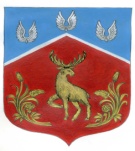 Администрация муниципального образованияГромовское сельское поселение муниципального образованияПриозерский муниципальный район Ленинградской областиП О С Т А Н О В Л Е Н И Е 09  декабря 2016 года                                       № 536В соответствии с Федеральными законами от 22 июля 2008 г. № 123-Ф3 "Технический регламент о требованиях пожарной безопасности", от 21 декабря 1994 г. № 69-ФЗ "О пожарной безопасности", Федеральным законом  Российской Федерации от 7 декабря 2011 г. № 416-ФЗ "О водоснабжении и водоотведении", Правилами противопожарного режима в Российской Федерации (утвержденными постановлением Правительства Российской Федерации от 25 апреля 2012 г. № 390 «О противопожарном режиме», в целях обеспечения пожарной безопасности на территории муниципального образования Громовское сельское поселение Приозерского муниципального района Ленинградской области (далее - муниципального образования Громовского сельского поселения), активизации работы по приведению наружного противопожарного водоснабжения в соответствие с нормами и правилами, а также создания в целях пожаротушения условий для забора в любое время года воды из источников наружного противопожарного водоснабжения постановляю:Утвердить порядок содержания и эксплуатации источников наружного противопожарного водоснабжения в границах муниципального образования Громовского сельского поселения согласно Приложению 1.Заместителю главы администрации Громовского сельского поселения Михееву А.А.:Поддерживать имеющиеся на территории поселения источники наружного противопожарного водоснабжения (Приложение 2) в постоянной готовности к забору воды пожарной техникой для тушения пожаров, для чего в сметах расходов планировать финансирование мероприятий на эти цели.Оказывать необходимую методическую и техническую помощь ресурсоснабжающей организации (далее – РСО) ООО «ЛенСервисСтрой».Оказывать необходимую методическую помощь руководителям организаций, имеющих в собственности, хозяйственном ведении или оперативном управлении источники наружного противопожарного водоснабжения.Обеспечить действенный контроль в вопросах обеспечения объектов, населенных пунктов наружным противопожарным водоснабжением.РСО ООО «ЛенСервисСтрой» (генеральный директор Самойлова Н.Н.), руководителям организаций, имеющих в собственности, хозяйственном ведении или оперативном управлении источники наружного противопожарного водоснабжения:Два раза в год (весной – с 01 апреля по 01 июня и осенью – с 01 сентября по 01 ноября) проводить совместно с Филиалом государственного казенного учреждения Ленинградской области «Ленинградская областная противопожарно-спасательная служба» «Отряд государственной противопожарной службы Приозерского района» (далее – «ОГПС Приозерского района») комиссионное обследование (проверку) средств наружного противопожарного водоснабжения на территории сельского поселения и в сроки до 20 июня и 20 ноября результаты представлять для обобщения и доклада главе администрации Громовского сельского поселения.Принимать своевременные меры по ремонту и восстановлению неисправных источников противопожарного водоснабжения, обеспечить установку на видных местах указателей установленного образца.Предоставлять в «ОГПС Приозерского района» перечни имеющихся источников противопожарного водоснабжения, подлежащих испытанию на водоотдачу.Рекомендовать «ОГПС Приозерского района» Шабалину А.В.:Заключить соглашения с РСО ООО «ЛенСервисСтрой», иными организациями, расположенными (осуществляющими деятельность) на территории муниципального образования Громовского сельского поселения, о порядке взаимодействия в сфере содержания и эксплуатации источников противопожарного водоснабжения.Согласовать планы (инструкции) о порядке учета, проверки и использования источников наружного противопожарного водоснабжения с РСО ООО «ЛенСервисСтрой» (в случае отсутствия – администрация муниципального образования Громовское сельское поселение) и иными организациями, имеющими в собственности, хозяйственном ведении или оперативном управлении источники противопожарного водоснабжения.Опубликовать данное постановление в средствах массовой информации без приложений (с приложениями разместить на официальном сайте администрации муниципального образования Громовское сельское поселение) «http://www.admingromovo.ru».   Настоящее постановление вступает в силу с момента его официального опубликования на сайте администрации. Контроль за исполнением настоящего постановления возложить на заместителя главы администрации Михеева А.А.Глава администрации                                                                                               А.П.Кутузов С  остальными приложениями к постановлению можно ознакомиться на официальном сайте муниципального образования Громовское сельское поселение муниципального образования Приозерский муниципальный район Ленинградской области www.admingromovo.ru http://www.admingromovo.ru/normativno-pravovie_akti/administracia/postanovlenie2010.php